Publicado en   el 24/07/2014 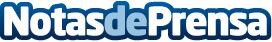 Comienza el Alps de Andalucía en el Real Club de Golf GuadalminaEl Alps de Andalucía, competición integrada dentro del Alps Tour que se celebra en el Real Club de Golf Guadalmina entre el 24 y el 26 de julio, ha dado comienzo con la participación de 138 golfistas, 68 de ellos españoles.Datos de contacto:Nota de prensa publicada en: https://www.notasdeprensa.es/comienza-el-alps-de-andalucia-en-el-real-club Categorias: Golf http://www.notasdeprensa.es